Konfederace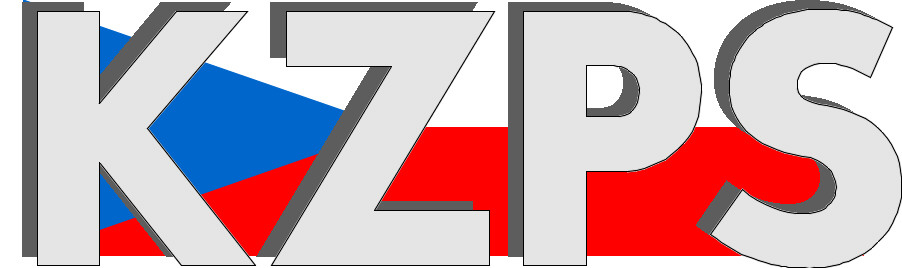 zaměstnavatelských a podnikatelských svazů ČR Sekretariát:	    	 Václavské nám. 21			tel.: 222 324 985                   	 110 00 Praha 1			fax: 224 109 374		                 mail: kzps@kzps.cz V Praze dne 2. dubna 2020Vážení členové KR KZPS ČR,zasíláme Vám krátký dotazník ke zjištění aktuálních problémů podnikatelů a zaměstnavatelů v období nouzového stavu a žádáme o jeho rozeslání Vašim firmám a organizacím; dotazník je obsahově podobný dotazníku ze SP ČR, se kterým jsme se dohodli, abychom získali kompatibilní informace za podnikatelskou a zaměstnavatelskou sféru. Odpovědi Vašich firem budou použity pro naše jednání s předsedou vlády a jednotlivými ministry a jejich náměstky a dalšími představiteli.Žádáme o zaslání odpovědí na e-mail zikes@kzps.cz  do 6. dubna 2020.**************Uveďte prosím název firmy (jestliže nechcete, aby Vaše firma byla uváděna, napište za název firmy do závorky („NEUVÁDĚT“):Uveďte prosím kontaktní email pro zaslání výsledků průzkumu:Uveďte velikost firmy podle počtu zaměstnanců: Zvolte jednu z následujících odpovědíDo 50 zaměstnanců 51 – 250 zaměstnanců Více než 250 zaměstnanců Bez odpovědi Jak reagujete na dopady epidemie v oblasti počtu zaměstnanců? Zvolte jednu z následujících odpovědíUž jsme začali propouštět zaměstnance Připravujeme propouštění do 5 % zaměstnanců Připravujeme propouštění 5 – 10 % zaměstnanců Připravujeme propouštění 11 – 20 % zaměstnanců Připravujeme propouštění více než 20 % zaměstnanců Čekáme na podmínky kurzarbeitu (Program MPSV Antivirus) a podle nich se rozhodneme Nepropouštíme zaměstnance, ani to neplánujeme Bez odpovědi Plánujete využít kompenzace mzdových nákladů (tzv. kurzarbeit), jak je schválila vláda?Zvolte jednu z následujících odpovědíAno Ne Bez odpovědi Jak hodnotíte platební morálku svých odběratelů? Zvolte jednu z následujících odpovědíZatím nám platí ve lhůtách splatnosti Přistoupili jsme na jejich požadavky na prodloužení lhůt splatnosti Přestávají platit ve lhůtách splatnosti Bez odpovědi Hrozí, že se kvůli špatné platební morálce odběratelů dostanete v příštích 8 týdnech do druhotné platební neschopnosti? Zvolte jednu z následujících odpovědíAno Ne Bez odpovědi Jaké jsou vaše zkušenosti při jednání s bankami kvůli dopadům epidemie? Zvolte jednu z následujících odpovědíBanky nám vycházejí vstříc při potřebě zajistit si nebo změnit podmínky stávajícího   provozního financování Banky přitvrzují své požadavky na splácení stávajících úvěrů Banky přitvrzují své požadavky na poskytování nových úvěrů (např. vyšší zajištění, vyšší úrokové sazby, kratší trvání úvěrů atd.) Zatím jsme změnu v chování bank nezaznamenali Bez odpovědi Jaké jsou vaše zkušenosti při jednání s finančními úřady kvůli dopadům epidemie? Zvolte jednu z následujících odpovědíFinanční správa nás nyní nekontaktuje, nekontroluje a nezatěžuje zbytečnými dotazy Finanční správa nám poskytla konzultaci a pomohla s vhodnými daňovými postupy Finanční správa nás nadále kontroluje či požaduje informace, což nás v současné situaci nepřiměřeně zatěžuje Bez odpovědi O kolik procent se vám sníží v dubnu a květnu zakázky oproti stejnému období v minulém roce?Zvolte jednu z následujících odpovědíZatím nepociťujeme nižší poptávku 1 – 10 % 11 – 20 % 21 – 40 % Více než 40 % Bez odpovědi Jak jste kvůli epidemii koronaviru upravili nebo upravíte výrobu za březen a duben ve srovnání se stejným obdobím rou 2019? Zvolte jednu z následujících odpovědíSnížili nebo snížíme o méně než 10 % Snížili nebo snížíme o 10 – 20 % Snížili nebo snížíme o 21 – 40 % Snížili nebo snížíme o více než 40 % Výrobu jsme uzavřeli nebo ji plánujeme uzavřít Zatím jsme výrobu neomezovali a neplánujeme omezení výroby Výroba poroste o méně než 5 % Výroba poroste o více než 5 % Bez odpovědi Chybí vám aktuálně pracovníci? Komentář pouze pokud je vybrána odpověď.Ano, hlavně cizinci. Uveďte prosím počet: Ano, hlavně Češi. Uveďte prosím počet: Nechybí nám pracovníciPovažujete dosavadní vládou přijatá opatření na podporu firem a ekonomiky za dostatečná?Toto je poslední otázka. Děkujeme!Zvolte jednu z následujících odpovědíAno Ne Bez odpovědi Kontaktní osoba:Dr. Jan Zikeš			e-mail:		zikes@kzps.cz			tel:	775 15 77 50 										        Jan W i e s n e r		                                                                            			             prezident